Задание (к 22.01): прочитайте учебный материал. Составьте конспект по следующему плану:Запишите темуДиагностика качества обучения – это …………………………………..Функции диагностики:-----      4.Контроль в структуре диагностики качества обучения – это …….      5. Проверка в структуре диагностики обучения – это …….      6.Заполните таблицу.Конспекты высылать на эл. почту  kozhihovat@mail.ru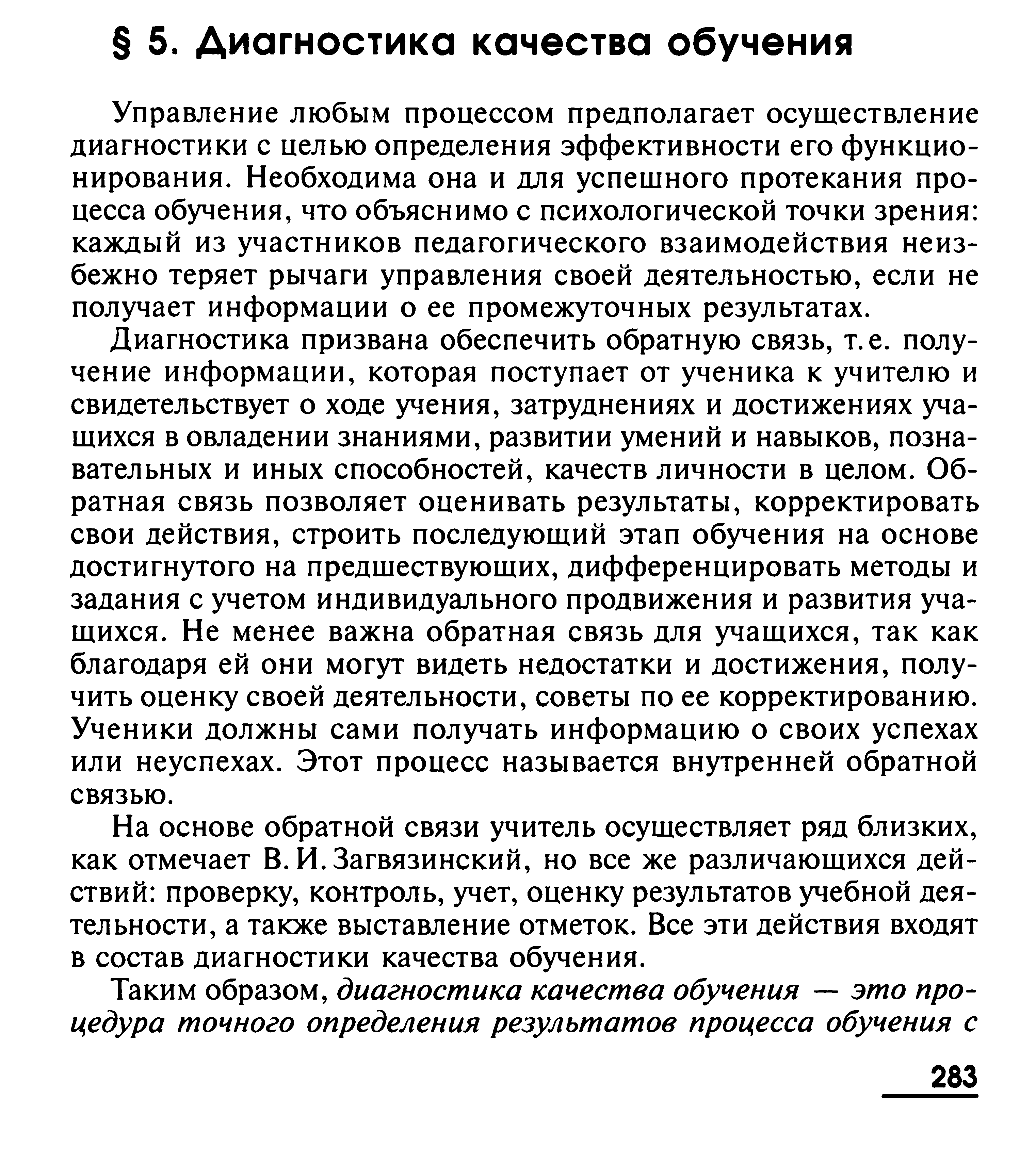 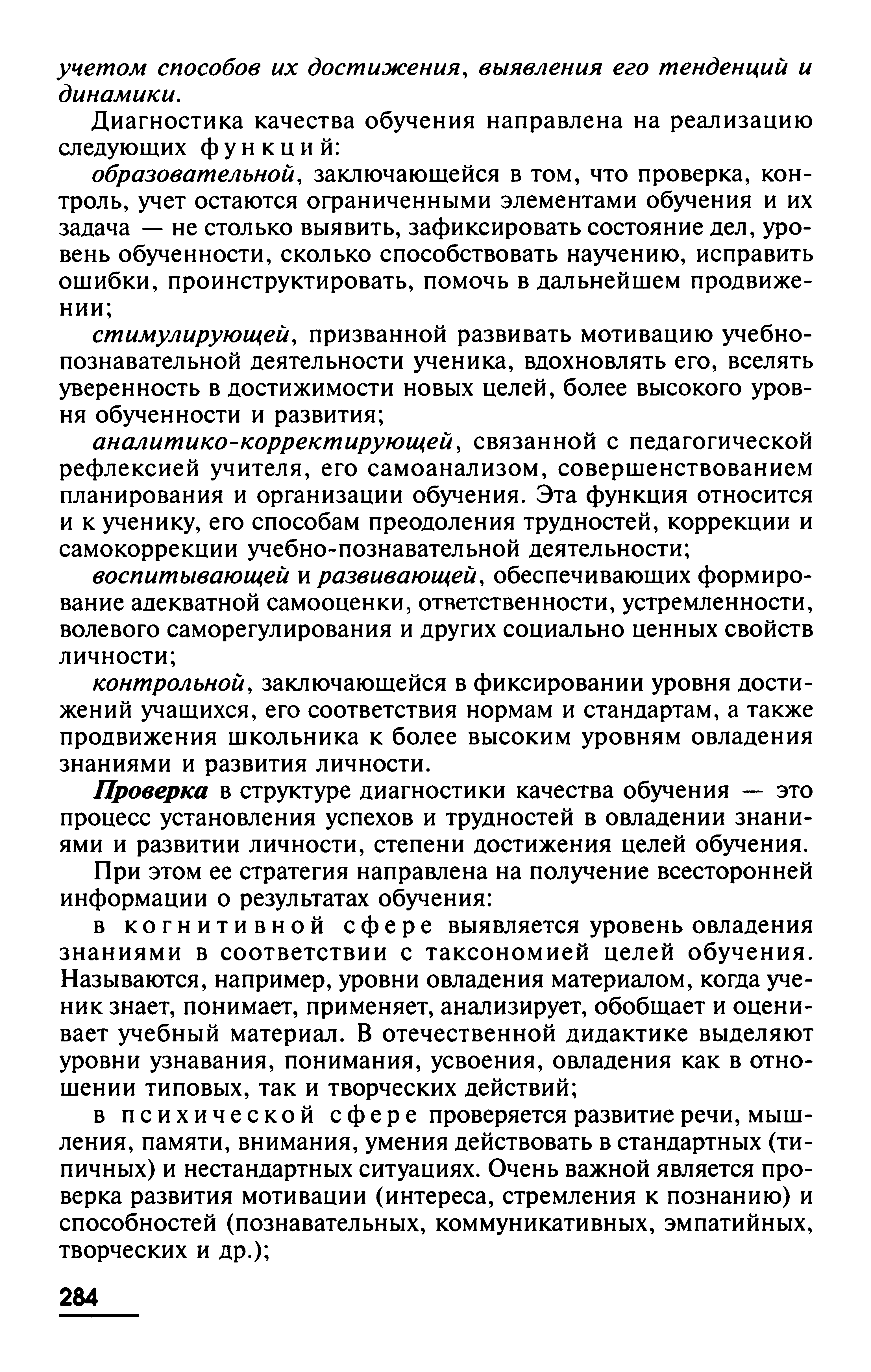 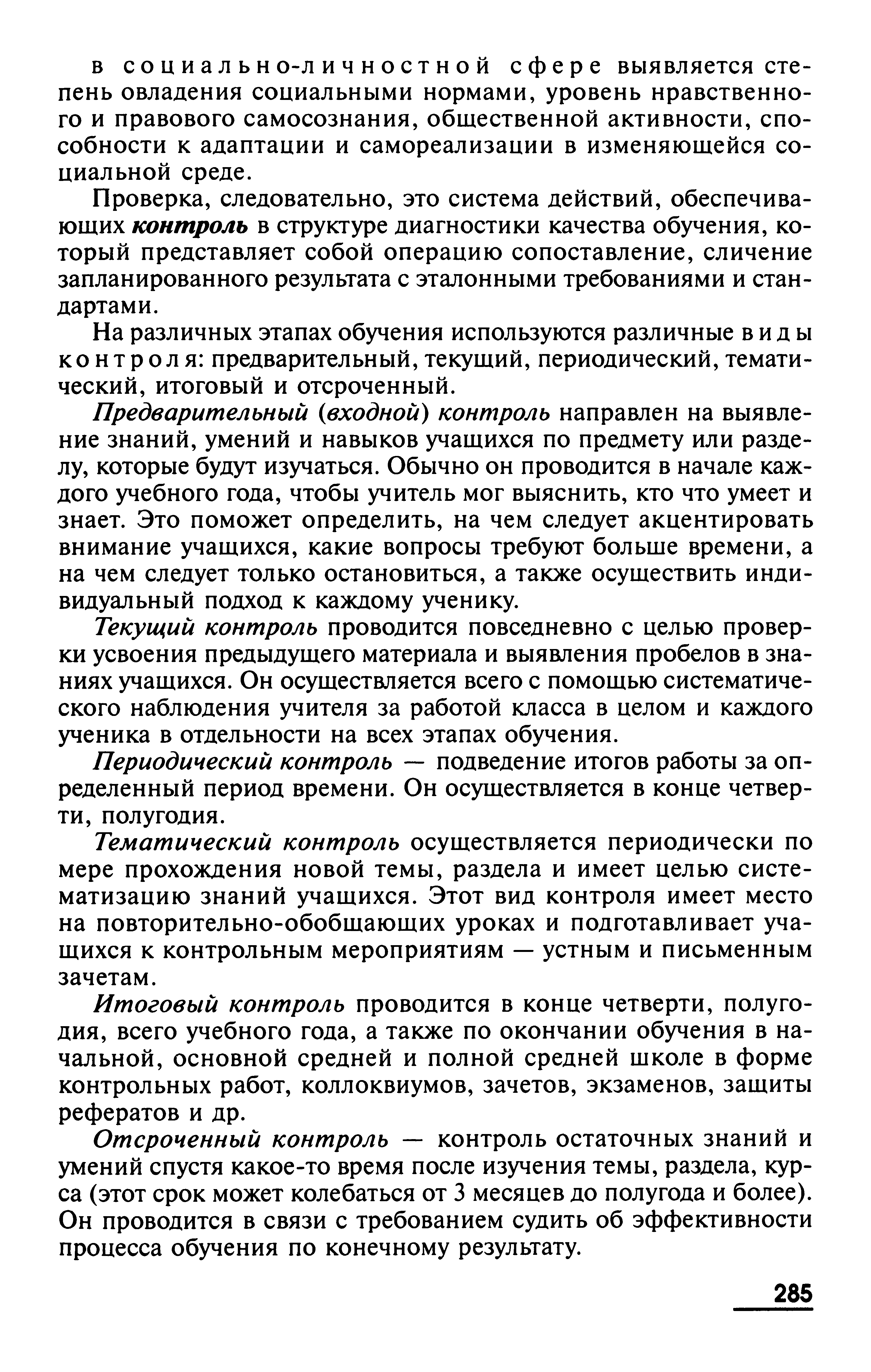 Виды контроляЦель  данного вида контроля